FORM UPR4Notification of a Change Affecting the Registration of a Postgraduate Research Student (including Stage 2 Part 2 Professional Doctorate Students)Please complete and return the form to your First SupervisorFORM UPR4Notification of a Change Affecting the Registration of a Postgraduate Research Student (including Stage 2 Part 2 Professional Doctorate Students)Please complete and return the form to your First SupervisorFORM UPR4Notification of a Change Affecting the Registration of a Postgraduate Research Student (including Stage 2 Part 2 Professional Doctorate Students)Please complete and return the form to your First SupervisorFORM UPR4Notification of a Change Affecting the Registration of a Postgraduate Research Student (including Stage 2 Part 2 Professional Doctorate Students)Please complete and return the form to your First Supervisor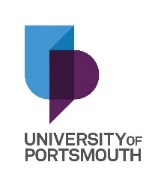 Postgraduate Research Student (PGRS) InformationPostgraduate Research Student (PGRS) InformationPostgraduate Research Student (PGRS) InformationStudent ID:PGRS Name:Department:First Supervisor:Before completing this form please ensure that you are aware of the Tuition Fee Policy and other guidance regarding tuition fees and refunds, available at myport.port.ac.uk/article-hub article #2230International students should contact ukvi-student-compliance@port.ac.uk to check what impact the change to registration would have on their visa.Before completing this form please ensure that you are aware of the Tuition Fee Policy and other guidance regarding tuition fees and refunds, available at myport.port.ac.uk/article-hub article #2230International students should contact ukvi-student-compliance@port.ac.uk to check what impact the change to registration would have on their visa.Before completing this form please ensure that you are aware of the Tuition Fee Policy and other guidance regarding tuition fees and refunds, available at myport.port.ac.uk/article-hub article #2230International students should contact ukvi-student-compliance@port.ac.uk to check what impact the change to registration would have on their visa.Before completing this form please ensure that you are aware of the Tuition Fee Policy and other guidance regarding tuition fees and refunds, available at myport.port.ac.uk/article-hub article #2230International students should contact ukvi-student-compliance@port.ac.uk to check what impact the change to registration would have on their visa.Before completing this form please ensure that you are aware of the Tuition Fee Policy and other guidance regarding tuition fees and refunds, available at myport.port.ac.uk/article-hub article #2230International students should contact ukvi-student-compliance@port.ac.uk to check what impact the change to registration would have on their visa.Interruption(Deferred Registration/Suspension)Interruption(Deferred Registration/Suspension)ReasonThe Tuition Fee Policy contains important information for students resuming their studies after a period of suspension, which you should read. For further clarification on any fee liability you will have on your return to study, please contact cosforms@port.ac.uk The Tuition Fee Policy contains important information for students resuming their studies after a period of suspension, which you should read. For further clarification on any fee liability you will have on your return to study, please contact cosforms@port.ac.uk The Tuition Fee Policy contains important information for students resuming their studies after a period of suspension, which you should read. For further clarification on any fee liability you will have on your return to study, please contact cosforms@port.ac.uk Date From (dd/mm/yy):Date To (dd/mm/yy):Change in Mode of Study (Not applicable to Prof Doc students)Change in Mode of Study (Not applicable to Prof Doc students)ReasonTo: Full-time    or  Part-time  Date From (dd/mm/yy):Change of Course (I.e. Prof Doc to PhD, PhD to MPhil)Change of Course (I.e. Prof Doc to PhD, PhD to MPhil)Change of Course (I.e. Prof Doc to PhD, PhD to MPhil)ReasonTo: Date From (dd/mm/yy):Date From (dd/mm/yy):WithdrawnWithdrawnReasonDate From (dd/mm/yy):Signatures:The signatories listed below must see and acknowledge this form by inserting a JPEG electronic signature at picture icon(s) or attaching email confirmation.Signatures:The signatories listed below must see and acknowledge this form by inserting a JPEG electronic signature at picture icon(s) or attaching email confirmation.Signatures:The signatories listed below must see and acknowledge this form by inserting a JPEG electronic signature at picture icon(s) or attaching email confirmation.PGRS:Date:      First Supervisor:Date:      Departmental Research Degrees Coordinator:Date:      Chair, Faculty Research Degrees CommitteeDate:      Once signed by the Chair, FRDC, please send to researchdegrees@port.ac.uk and cosforms@port.ac.uk Once signed by the Chair, FRDC, please send to researchdegrees@port.ac.uk and cosforms@port.ac.uk Once signed by the Chair, FRDC, please send to researchdegrees@port.ac.uk and cosforms@port.ac.uk 